ROTTWEILER WELFARE ASSOCIATION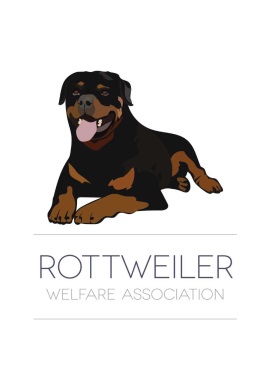 Registered Charity No 279 478-Rwww.rottweilerwelfare.co.ukEmail:enquiries@rottweilerwelfare.co.uk      Tel 07946 083070RELINQUISHMENT OF OWNERSHIP/TAKEN INTO CARE QUESTIONNAIRETo provide the best care for your dog, it is necessary to have your dog’s behavioral and medical histories available for review. Please complete the following information so we may get to know your dog better and obtain their medical records from your veterinarian.Dogs Name: ____________________  Age now: _________How old was the dog when you had it:____Gender M or F _________Microchip Number ______________________Reason for Relinquishing Dog: _______________________________________________________________________________________________________________________________________________________________________________________________________________________________________________Is your dog speyed/neutered Y/N             If Yes when_________________________Do you have other pets? Y or N		 If yes indicate ______________________How does your dogs behave around family? Indicate ages of adults/children in household._____________________________________________________________________________________Around strangers? ______________________________________________Around children? ________________________________________________Around other animals ____________________________________________What are some of your dogs favourite games, toys or activties?___________________________________Is the dog house trained? Y or NDoes the dog bark excessively? Y or N.  If yes, please explain __________________________________Has the dog ever bitten anyone: Y or N if yes, please explain circumstances: _______________________Is the dog trained to walk on a lead? Y or NUp to date picture of the dog:All medical issues must be declared _________________________________________________________________________________________________________________Please provide vets details _________________________________________________I give permission for Rottweiler Welfare to contact my vets and obtain all medical historySignature ___________________ Print Name _______________ Date ________I/We the undersigned hereby relinquishment all claims on the above mentioned Rottweiler Dog/Bitch which is my/our sole property. I/We understand that my dog is now the property of Rottweiler Welfare Association and as such I have no further claim.(To be signed by all owners, if a stray to be signed by the finder/keeper)
Name and address of owner/s________________________________________________

________________________________________________________________________

_________________________________________________Postcode________________
Tel__________________Mobile_________________Email_________________________

Signed by owner/s_________________________________________________________

I have given a donation of £______ to contribute towards the care of my Rottweiler.

Received by______________________________Rep for________________Area

One copy to be sent to Rehoming co-ordinator within 48 hours One copy to be given to owner.To be filled in only when transfer is complete
Kennels__________________________________________________

Nervous Y/N   Underfed Y/N  Condition of coat? Good/Bad Condition of eyes? Good/Bad  
Please return the completed form and any other papers to:
Mrs L Williams, R W A  P.O Box 2424, Wrexham, LL11 0PR